Автотээврийн хэрэгслийн засвар үйлчилгээний баталгаажуулалтын схемийн шаардлагын дагуу өөрийгөө үнэлэх үнэлгээний хуудас                                                             Үнэлгээ хийсэн:                                   /                                          /Жич: Та баталгаажуулалтын схемийн шаардлагын санал, хүсэлт, гомдлоо certification@transdep.mn цахим хаяг болон 70070017 утсаар өгч болно.№Шалгуур үзүүлэлтүүд Авто засварын үйлчилгээ эрхлэгчийн ангилалАвто засварын үйлчилгээ эрхлэгчийн ангилалАвто засварын үйлчилгээ эрхлэгчийн ангилалШаардлага хангасан байдалШаардлага хангасан байдалТайлбар№Шалгуур үзүүлэлтүүд ДистрибьюторДиллерАвто засварТиймҮгүйТайлбар1Нутаг дэвсгэрийнхээ бүртгэх байгууллагад тогтоосон журмын дагуу бүртгүүлж,  улсын бүртгэлийн гэрчилгээ авсан, эрхлэх ажил, үйлчилгээний нэр төрөл, үйл ажиллагааг тодорхой заасан байна.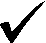 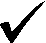 2Үйлчилгээний соёлын  журам тогтоож мөрдүүлсэн байх3Хөдөлмөрийн аюулгүй байдал, эрүүл ахуйн  журам баталж, мөрдүүлсэн байна. 4Авто үйлчилгээний холбогдох албан тушаалтан нь Хөдөлмөрийн аюулгүй байдал, эрүүл ахуйн сургалтад хамрагдсан байна.5 Үүссэн аюултай хог хаягдлаа эрх бүхий байгууллагад, эсхүл тогтоосон тусгай цэгт хүлээлгэн өгөх;6Техникийн болон засварын үйлчилгээ үзүүлэх байгууллага нь үйлчилгээ, засварын ажилдаа техникийн үзүүлэлт, замын хөдөлгөөний аюулгүй байдлын шаардлагад нийцэж байгаад баталгаа гаргаж өгөх ба баталгааг дагалдах хуудсаар баримтжуулна.7Баталгаат хугацаанд техникийн үйлчилгээ, засварыг хэрэглэгчид үзүүлэх үүрэгтэй.8Үйлчилгээ үзүүлэхдээ тээврийн хэрэгслийг шалгаж хүлээн авсан, техникийн бүрэн бүтэн байдал, найдвартай ажиллагаатай эсэхийг нь шалгаж хүлээлгэн өгсөн тухай бүртгэл хөтөлнө.9Засвар үйлчилгээний мэдээллийг тухай бүр нь мэдээллийн санд тэмдэглэнэ.10Техникийн үйлчилгээ, засварт хүлээн авсан тээврийн хэрэгслийг эзэмшигчийн зөвшөөрөлгүйгээр жолоодож замын хөдөлгөөнд оролцох, бусад байдлаар ашиглахыг хориглоно.11Ашиглалтын материалаар хангах байгууллага нь нийлүүлсэн бараа, бүтээгдэхүүний техникийн үзүүлэлт шаардлагад нийцэж байгаад баталгаа гаргаж өгөх ба баталгааг дагалдах хуудсаар баримтжуулна.12Тээврийн хэрэгсэлд техникийн үйлчилгээ, засварыг хийхдээ үйлдвэрлэгчээс тогтоосон техникийн норм, дүрэм, зааварчилгааг мөрдлөг болгоно.13Ажлын байранд хийгдэх техникийн оношлогоо, үйлчилгээ, засварын ажлын төрөл бүрээр ажлын дэс дарааллыг тогтоосон технологийн карттай байна.14Авто машины агрегат, зангилаа, систем эд ангийг задалж, засвар хийх нөхцөлд технологийн угаалга, тосгүйжүүлэх ажилбарыг заавал хийж гүйцэтгэсэн байна.15Авто засвар үйлчилгээний  болон бүтээгдэхүүний үнэ тарифыг тогтоон баталж,  мөрдөж ажилладаг байна.16Хөдөлмөрийн гэрээг ажилтан бүртэй бүрэн байгуулсан.17Ажил албан тушаалын жагсаалт баталж мөрдүүлсэн байна.18Өөрийн үйл ажиллагааны онцлогт тохирсон “Дотоод хяналт шалгалтыг зохион байгуулах журам”-ыг батлуулан мөрдөж ажилладаг байна.ҮЙЛДВЭРЛЭЛ, ҮЙЛЧИЛГЭЭНИЙ БАРИЛГА БАЙГУУЛАМЖИД ТАВИХ ШААРДЛАГАҮЙЛДВЭРЛЭЛ, ҮЙЛЧИЛГЭЭНИЙ БАРИЛГА БАЙГУУЛАМЖИД ТАВИХ ШААРДЛАГАҮЙЛДВЭРЛЭЛ, ҮЙЛЧИЛГЭЭНИЙ БАРИЛГА БАЙГУУЛАМЖИД ТАВИХ ШААРДЛАГАҮЙЛДВЭРЛЭЛ, ҮЙЛЧИЛГЭЭНИЙ БАРИЛГА БАЙГУУЛАМЖИД ТАВИХ ШААРДЛАГАҮЙЛДВЭРЛЭЛ, ҮЙЛЧИЛГЭЭНИЙ БАРИЛГА БАЙГУУЛАМЖИД ТАВИХ ШААРДЛАГАҮЙЛДВЭРЛЭЛ, ҮЙЛЧИЛГЭЭНИЙ БАРИЛГА БАЙГУУЛАМЖИД ТАВИХ ШААРДЛАГАҮЙЛДВЭРЛЭЛ, ҮЙЛЧИЛГЭЭНИЙ БАРИЛГА БАЙГУУЛАМЖИД ТАВИХ ШААРДЛАГАҮЙЛДВЭРЛЭЛ, ҮЙЛЧИЛГЭЭНИЙ БАРИЛГА БАЙГУУЛАМЖИД ТАВИХ ШААРДЛАГА19Барилга, байгууламжийг эзэмших, ашиглахтай холбогдсон баримт бичгийг зохих ёсоор бүрдүүлсэн байна.20Хөдөлгүүрийн ажилласан хийг зайлуулах агааржуулалтын системтэй байна.21Гэрэлтүүлэх системтэй байна.22Дулаацуулах системтэй байна.23Эрүүл ахуй, ариун цэврийн шаардлагын дагуу цэвэр, бохир усны системд холбогдсон эсвэл тусгай байгууламжтай байна.24Ажилчдын хувцас солих болон амрах байр, бие засах, гар угаах газар, үйлчлүүлэгчийн хүлээлгийн өрөөтэй  байна.25Ажлын байранд тухайн ажилбарыг гүйцэтгэхэд зайлшгүй шаардлагатай хөдөлмөр хамгаалал, аюулгүй ажиллагааны шаардлагын дагуу гаргасан ажиллах талбай, гэрэлтүүлэг, дулаацуулга, агааржуулалт,  /хөдөлгүүрийн хий зайлуулах /,  дуу чимээ, тоосжилт, чийгшил хэвийн хэмжээнд байна.ЗОГСООЛ ТАЛБАЙД ТАВИХ ШААРДЛАГАЗОГСООЛ ТАЛБАЙД ТАВИХ ШААРДЛАГАЗОГСООЛ ТАЛБАЙД ТАВИХ ШААРДЛАГАЗОГСООЛ ТАЛБАЙД ТАВИХ ШААРДЛАГАЗОГСООЛ ТАЛБАЙД ТАВИХ ШААРДЛАГАЗОГСООЛ ТАЛБАЙД ТАВИХ ШААРДЛАГАЗОГСООЛ ТАЛБАЙД ТАВИХ ШААРДЛАГАЗОГСООЛ ТАЛБАЙД ТАВИХ ШААРДЛАГА26Автотээврийн ажил үйлчилгээ явуулах барилга байгууламж нь замын хөдөлгөөний аюулгүй байдлыг хангасан замын тэмдэг, тэмдэглэл бүхий, автомашины болон явган хүний зам, автомашин тавихад зориулж тэгшилж цардсан талбайтай байна.27Автотээврийн хэрэгслийн байрлах зогсоолын байрлалыг цагаан зураасаар, аюулгүйн тэмдэглэгээг шар зураасаар тэмдэглэж, зориулалтын зогсоолоос бусад газарт автотээврийн хэрэгсэл байрлуулахыг хориглоно.ТЕХНОЛОГИЙН ТОНОГ ТӨХӨӨРӨМЖ, БАГАЖ ХЭРЭГСЭЛД ТАВИХ ШААРДЛАГАТЕХНОЛОГИЙН ТОНОГ ТӨХӨӨРӨМЖ, БАГАЖ ХЭРЭГСЭЛД ТАВИХ ШААРДЛАГАТЕХНОЛОГИЙН ТОНОГ ТӨХӨӨРӨМЖ, БАГАЖ ХЭРЭГСЭЛД ТАВИХ ШААРДЛАГАТЕХНОЛОГИЙН ТОНОГ ТӨХӨӨРӨМЖ, БАГАЖ ХЭРЭГСЭЛД ТАВИХ ШААРДЛАГАТЕХНОЛОГИЙН ТОНОГ ТӨХӨӨРӨМЖ, БАГАЖ ХЭРЭГСЭЛД ТАВИХ ШААРДЛАГАТЕХНОЛОГИЙН ТОНОГ ТӨХӨӨРӨМЖ, БАГАЖ ХЭРЭГСЭЛД ТАВИХ ШААРДЛАГАТЕХНОЛОГИЙН ТОНОГ ТӨХӨӨРӨМЖ, БАГАЖ ХЭРЭГСЭЛД ТАВИХ ШААРДЛАГАТЕХНОЛОГИЙН ТОНОГ ТӨХӨӨРӨМЖ, БАГАЖ ХЭРЭГСЭЛД ТАВИХ ШААРДЛАГА28Авто үйлчилгээний байгууллага нь  тухай ажил үйлчилгээний технологийн карт, тээврийн хэрэгслийн үйлдвэрлэгчээс тогтоосон техникийн норм, дүрэм, зааварчилгаанд тусгагдсан тоног төхөөрөмж, багаж хэрэгслээр иж бүрэн тоноглогдсон байна.29Аж ахуй нэгж байгууллага нь өөрийн хэмжих хэрэгслийг шалгалт тохируулгад хамруулах30Өргөх, зөөх,  тээвэрлэх хэрэгсэлд  мэргэжлийн байгууллагаар техникийн магадалгаа хийлгэж, зохих зөвшөөрлийг авсан байна.31Суурин болон зөөврийн тоноглол нэг бүрд техник ашиглалтын бүртгэлийн дэвтэртэй  байна. 32Автотээврийн хэрэгсэл түүний агрегат зангилааг задлахгүйгээр техникийн шалгах, оношлох төхөөрөмж, багаж хэрэгсэлтэй байна.33Тоног төхөөрөмжийн засвар, үйлчилгээ, тохируулгыг техникийн баримт бичигт заасан хугацаанд тогтмол хийж, техникийн ашиглалтын паспортад тэмдэглэдэг.АВТО ҮЙЛЧИЛГЭЭНИЙ БАЙГУУЛЛАГЫН ХҮНИЙ НӨӨЦӨД ТАВИХ ШААРДЛАГААВТО ҮЙЛЧИЛГЭЭНИЙ БАЙГУУЛЛАГЫН ХҮНИЙ НӨӨЦӨД ТАВИХ ШААРДЛАГААВТО ҮЙЛЧИЛГЭЭНИЙ БАЙГУУЛЛАГЫН ХҮНИЙ НӨӨЦӨД ТАВИХ ШААРДЛАГААВТО ҮЙЛЧИЛГЭЭНИЙ БАЙГУУЛЛАГЫН ХҮНИЙ НӨӨЦӨД ТАВИХ ШААРДЛАГААВТО ҮЙЛЧИЛГЭЭНИЙ БАЙГУУЛЛАГЫН ХҮНИЙ НӨӨЦӨД ТАВИХ ШААРДЛАГААВТО ҮЙЛЧИЛГЭЭНИЙ БАЙГУУЛЛАГЫН ХҮНИЙ НӨӨЦӨД ТАВИХ ШААРДЛАГААВТО ҮЙЛЧИЛГЭЭНИЙ БАЙГУУЛЛАГЫН ХҮНИЙ НӨӨЦӨД ТАВИХ ШААРДЛАГААВТО ҮЙЛЧИЛГЭЭНИЙ БАЙГУУЛЛАГЫН ХҮНИЙ НӨӨЦӨД ТАВИХ ШААРДЛАГА34Засвар, үйлчилгээ хариуцсан инженер нь автотээврийн салбарын механик-инженерийн мэргэжилтэй байна.35Засвар, үйлчилгээ хариуцсан инженер нь эрхэлсэн ажлынхаа чиглэлээр мэргэшүүлэх сургалтад хамрагдсан байна.36Засвар, үйлчилгээ хариуцсан инженер нь автотээврийн хэрэгслийн техникийн байдлыг оношлох, засвар үйлчилгээ хийх талаар өндөр ур чадвар, дадлага туршлагатай байна.37Засвар үйлчилгээ хариуцсан инженер нь засвар үйлчилгээний тоног төхөөрөмж, багаж хэрэгсэл, технологи ажиллагаа, хөдөлмөр хамгаалал, аюулгүй ажиллагааны арга техник, стандарт болон бусад баримт бичгийг судалж мэдсэн байна.38Засвар, үйлчилгээний механик нь техник - механик мэргэжилтэй байна.39Засвар, үйлчилгээний механик нь эрхэлсэн ажлынхаа чиглэлээр мэргэшүүлэх сургалтад хамрагдсан байна.40Засвар, үйлчилгээний механик нь автотээврийн хэрэгслийн бүх төрлийн хийц загварыг оношлогооны тоног төхөөрөмж ашиглан оношлох, засварлах мэргэжлийн ур чадвар, дадлага туршлагатай байна.41Засвар, үйлчилгээний засварчин нь автотээврийн мэргэжлийн сургалтын болон авто үйлчилгээний төрөлжсөн мэргэшүүлэх сургалтад хамрагдсан, засвар, үйлчилгээний тоног төхөөрөмж, багаж хэрэгслийг бүрэн эзэмшсэн, засварын технологи ажиллагаа, технологийн карт, техникийн норм, дүрэм,зааварчилгааг судалж мэдсэн, хөдөлмөр хамгаалал, аюулгүй ажиллагааны арга техникт суралцаж дадлагажсан байна.42Засвар үйлчилгээний гагнуурчин нь автотээврийн хэрэгслийн бүх төрлийн хийц, загвар, агрегат эд ангийг цахилгаан, хийн болон бусад төрлийн гагнуураар гагнах мэргэжлийн ур чадвар, дадлага туршлага эзэмшсэн, автотээврийн мэргэжлийн сургалтад хамрагдсан, хөдөлмөр хамгаалал, аюулгүй ажиллагааны арга техникт суралцаж дадлагажсан байна.43Автомашины сэлбэг хэрэгсэл, тослгоо болон ашиглалтын бусад материалын борлуулалтын ажилтан нь автотээврийн мэргэжлийн сургалт болон авто үйлчилгээний төрөлжсөн мэргэшүүлэх сургалтад хамрагдсан, борлуулж буй сэлбэг хэрэгслийн талаар бүрэн мэдлэгтэй, үйлчлүүлэгчид мэргэжлийн зөвлөгөө өгөх чадвартай байна.